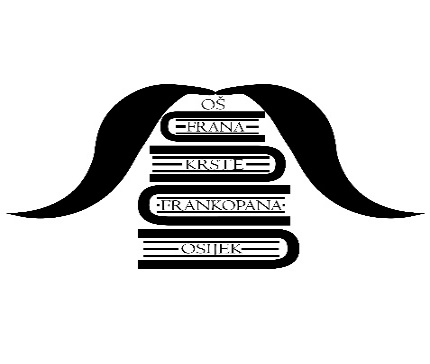 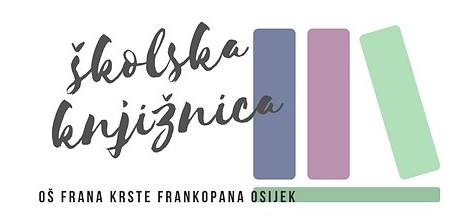 OKVIRNI PLAN KULTURNE I JAVNE DJELATNOST ŠKOLSKE KNJIŽNICE važniji datumi i obljetnice u šk. god. 2018./2019.s poveznicama Kulturna i javna djelatnost usmjerena je na predstavljanje škole široj zajednici kroz sudjelovanje u osmišljavanju i izradi promidžbenog materijala, povezivanje s organizacijama i udrugama te organiziranje radionica, predavanja, izložbi i drugih školskih manifestacija. Cilj je stvoriti prepoznatljiv profil školske knjižnice.Mrežna mjesta KnjižniceInternetska stranica škole: http://os-fkfrankopana-os.skole.hr/skola/knjiznicaFacebook profil Knjižnice: https://www.facebook.com/Knji%C5%BEnica-O%C5%A0-Frana-Krste-Frankopana-Osijek-179808836575/ Instagram profil Knjižnice: https://www.instagram.com/skolskaknjiznicafkf/?hl=hr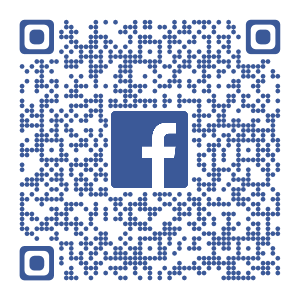 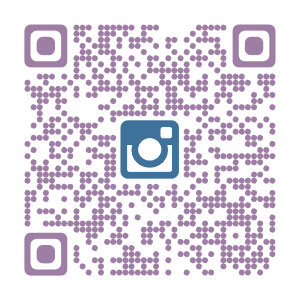 IZ GODIŠNJEG PLANA I PROGRAMA ŠK. KNJIŽNICE, rujan 2018. - lipanj 2019.:kontinuirano: Prijava / razrada projekata: udruga struke, udruga lokalne zajednice, programa Erasmus+…Ažuriranje web stranice Škole; stvaranje objava za Facebook i Instagram KnjižniceOdnosi s javnošću, pozivi za medije, medijska izvješća…Suradnja s dječjim kazalištem i ostalim kulturnim institucijama rujan: Obilježavanje Svjetskog dana pismenosti, 08. Rujna (vrste pismenosti; PISA analiza)listopad: Suorganizacija natjecanja u brzini čitanja s pedagoginjom NajčitačiVečer društvenih igara povodom Dana učiteljaPostavljanje temelja za projekt te realizacija međugeneracijskog čitanja naglas Veliki čitaju malima 23. listopada = dan posvećen cjelodnevnom čitanju (čitati gdje je god moguće): Instagram natječaj #čitamčitavdan Obilježavanje Mjeseca hrvatske knjige, 15. listopada do 15. studenog (književni susret, čitateljski klub, izložba...)studeni: Međunarodni mjesec školskih knjižnica i Međunarodni STEAM dan, 08. studenog: STEAM projekt Prespavanjac uz pokuse: večer popularno-znanstvene knjige = noćni čitateljski susret u školskoj knjižniciDodjela priznanja i nagrada Najčitateljima u 2017./2018. uz prigodni svečani programMeđunarodni dan tolerancije, 16. studenog, početak projekta stručne službe Tipkovnica trpi sve, ali srce ne: serije radionica i gostovanja (udruge, MUP...) na temu suzbijanja internetskog vršnjačkog nasiljaPosjet Međunarodom sajmu knjiga Interliber, ZagrebNastavak projekta stručne službe Tipkovnica trpi sve, ali srce ne: serije radionica i gostovanja na temu suzbijanja internetskog vršnjačkog nasiljaprosinac: Božić u školskoj knjižnici: tradicionalna serija kreativnih radionica božićnih ukrasa od otpisanih knjigasiječanj: Obilježavanje Međunarodnog dana zagrljaja, 21. siječnja, i  Međunarodnog dana rijetkih bolesti, 28. veljače, fotoakcijom Zagrli! (humano lice bolesti i suradnja s   udrugama oboljelih)veljača: Dan sigurnijeg interneta, početkom veljače, okrugli stol unutar projekta Tipkovnica trpi sve, ali srce ne, uz to gostovanje MUP-aPrigodno obilježavanje Dana zaljubljenih i Međunarodnog dana darivanja knjiga, 14. veljače„ uz aktivnost Mali knjižničari“: čitanje u lokalnoj zajedniciožujak: Međunarodni dan sreće, 20. ožujka, pano na temu Za mene je sreća...Svjetski dan osoba s Down sindromom, 21. ožujka: Instagram akcija Dan rasparenih šarenih čarapa #rasparenošarenoPomoć u organizaciji Frankotalenta, povodom Dana darovitih učenika (vizual, donacije i medijske aktivnosti)travanj: Noć  s Andersenom: filmsko veče Radionički tip posjeta Gradskoj i sveučilišnoj knjižnici OsijekMeđunarodni dan dječje knjige, 02. travnja / 23.4. Svjetski dan knjige i autorskih prava – izložba prinovljenih i popularnih naslovasvibanj: Obilježavanje Dana škole, 02. i 03. svibnja – izložba učeničkih fotografija Međunarodni dan obitelji, 15. svibnja: projekt Obiteljski mjesec uz knjigu (prijedlozi aktivnosti: piknik s knjigom, kino slikovnica, doktori za slova, sajam razmjene „već voljenih knjiga“, predavanje psihologinje o važnosti čitanja za razvoj, ilustriranje priče, lov na knjige, knjižni detektivi…)U sklopu Međunarodnog dana muzeja, 18. svibnja i Međunarodnog dana kulturne raznolikosti, 21. svibnja - posjet muzeju – 4. r. (terenska nastava u muzeju / integrirani dan)lipanj: Dodjela nagrada učenicima koji su postigli izvrsne rezultate na natjecanjima – odabir knjiga za nagrade i sudjelovanje u organizaciji događanja             Ispraćaj učenika 8. razredaVAŽNIJI DATUMI I OBLJETNICE S POVEZNICAMA KROZ ŠK. GODINU:RUJAN8. 9. Međunarodni dan pismenosti http://www.unesco.org/new/en/unesco/events/prizes-and-celebrations/celebrations/international-days/literacy-day/  The world has changed since 1966 – but our determination to provide every woman and man with the skills, capacities and opportunities to become everything they wish, in dignity and respect, remains as firm as ever. Literacy is a foundation to build a more sustainable future for all.                                                                                                          UNESCO Director-General  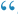 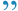 10. 9. Hrvatski olimpijski dan http://www.hoo.hr/ 16. 9.  Međunarodni dan zaštite ozonskog omotača http://ozone.unep.org/en/information-material    21. 9.  Međunarodni dan mira http://internationaldayofpeace.org/ 23. 9. Dan europske baštine; Međunarodni dan kulturne baštine 2018. Europska godina kulturne baštine http://www.ehd.coe.int/sdx/jep/index.xsp;  http://pjp-eu.coe.int/en/web/ehd-jep/home;  (http://www.min-kulture.hr/default.aspx?id=6);  http://www.kultura.hr/ 26. 9.  Europski dan jezika http://ec.europa.eu/education/policies/lang/awareness/day_en.html#1  LISTOPAD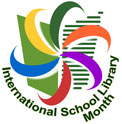 Međunarodni mjesec školskih knjižnica ISLM https://iasl-online.org/advocacy/islm/index.htmlInternational School Library Month – in October each year 3. 10. Međunarodni dječji dan 4. 10. Svjetski dan životinja (Sv. Franjo Asiški)                                                                                                             4. 10. Svjetski tjedan svemira http://www.worldspaceweek.org/                                                                    5. 10. Međunarodni dan učitelja                                                                                                                         8. 10. Dan neovisnosti RH                                                                                                                                 12. 10. Dan zahvalnosti za plodove zemlje15. 10. Početak Mjeseca hrvatske knjige 20. 10. Svjetski dan jabuka 24. 10. Dan OUN http://www.un.org/en/index.html; http://www.timeanddate.com/holidays/un/united-nations-day STUDENI10. 11. – Svjetski dan znanosti za mir i razvitak (UNESCO) http://www.unesco.org/science/index_wsd.shtml 15. 11. Završetak Mjeseca knjige – književni susret, izložba, pričaonice i još puno toga!16. 11. Međunarodni dan tolerancije – UNESCO) https://edukacija.wordpress.com/2009/11/16/medunarodni-dan-tolerancije/18. 11. Dan sjećanja na žrtvu Vukovara 20. 11.Opći dječji dan – Konvencija o pravima djeteta (1959.) http://www.unicef.com.au/; http://www.un.org/Depts/dhl/children_day/24. 11. godišnjica rođenja C. Colodia 29. 11. obljetnica emitiranja TV programa u Hrvatskoj PROSINAC1. 12.  Svjetski dan borbe protiv AIDS(a)3. 12. Međunarodni dan osoba s invalititetom10.12. Dan ljudskih prava (UN) http://www.skole.hr/velikiodmor/kalendar?news_hk=5326&news_id=4546#mod_news28. 11. – 21. 12. 20 dana dobrote (eTwinning projekt)Božićni običaji u nas i u svijetu; uređenje prostora knjižnice i školeBožićna priredbaSIJEČANJ15.1 . priznanje RH  http://www.hrt.hr/arhiv/ndd/01sijecanj/0115%20Hrvatska.html 16. 1. godišnjica smrti F. Vrančića 27. 1. Dan sjećanja na Holokaust i sprečavanja zločina protiv čovječnosti http://www.un.org/holocaustremembrance/emainpage.shtmlVELJAČA2. 2.  Međunarodni dan zaštite močvara 14. 2. Valentinovo15. 2. rođen Grigor Vitez  (108 g. od rođenja) (1911.)21. 2. Međunarodni dan materinskog jezika  http://www.djecamedija.org/?p=4140 22. 2. Dan NSK, 536 g. Misala po zakonu rimskoga dvora (1483.) 13. 2. Pokladni utorakOŽUJAK8. 3.  Međunarodni dan žena ovogodišnja tema: Velikanke napretka i znanosti11. - 17. 3. Dani hrvatskoga jezika  (15. 3. obljetnica Deklaracije o nazivu i položaju  hrvatskoga književnog jezika)20.3. Međunarodni dan pripovijedanja http://www.freewebs.com/worldstorytellingday/   21. 3. Svjetski dan pjesništva  http://www.unesco.org/culture/creativity/literature/html_eng/poesie1.shtmlhttp://www.cute-calendar.com/event/world-poetry-day/12629-world.html
http://www.un.org/en/events/poetryday/
http://portal.unesco.org/culture/en/ev.php-21. 3. Dan darovitih učenika Frankotalent22. 3.  Svjetski dan voda http://www.unesco.org/water/water_celebrations/ 27. 3. Međunarodni dan kazališta TRAVANJ2. 4. Međunarodni dan dječje knjige  http://www.ibby.org/, 214. obljetnica rođenja H.C. Andersena (1805.)8. 4. Svjetski dan Roma http://voiceofroma.com/22. 4.Dan hrvatske knjige http://www.matica.hr/Vijenac/vijenac422.nsf/AllWebDocs/Dan_hrvatske_knjige 22. 4. Dan planeta Zemlje 23. 4. Svjetski dan knjige i autorskog prava SVIBANJ01. - 02. 5. Projektni dan Škole Jednaki, a različiti2. 5. 452. obljetnica smrti M. Držića (1567.)3. 5. Dan grada Vukovara3. 5. Dan Sunca3. 5. Svjetski dan slobode medija http://en.unesco.org/themes/fostering-freedom-expression 8. 5. Svjetski dan Crvenoga  križa 9.5. Dan Europe i Dan pobjede nad fašizmom https://europa.eu/european-union/about-eu/symbols/europe-day_en 15. 5. Međunarodni dan obitelji18. 5. Međunarodni dan muzeja22. 5. Međunarodni dan biološke raznolikosti https://www.cbd.int/idb/ 25. 5. Dan AfrikeLIPANJ4. 6. Međunarodni dan nedužne djece, žrtava nasilja (UNESCO)http://www.timeanddate.com/holidays/un/international-innocent-children-victims-day 5. 6.  Svjetski dan zaštite planinske prirode8. 6. Svjetski dan oceanaISHODISADRŽAJCILJAKTIVNOSTINOSITELJIplan (dokument) kulturnih i javnih aktivnosti u školskoj knjižniciorganizacija i planiranje kulturnih sadržaja u knjižniciširiti i povezivati oblike kulturne i javne djelatnosti s odgojno-obrazovnim  sadržajimaizabrati adekvatne sadržaje te  isplanirati njihovo ostvarenje tijekom školske godineučitelji šk. knjižničarkavanjski suradniciprikupiti i izabrati sadržaje kombinirati ih i prireditii izložbu ili urediti prostorizložbe i uređenje prostora u skladu s odgojno-obrazovnim programima škole, vežu se uz blagdane, značajne datume, osobe ili određene temepovezati različite nastavne sadržaje s  objektima iz svog okruženja i svakodnevnog života te ih  oblikovati tako da prenesu znanje  primatelju odabir tema, pronalaženje sadržaja i materijala, postavljanje izložbi i uređenje prostoraučeniciučitelji šk. knjižničarkavanjski suradniciosjetiti zadovoljstvo zbog sudjelovanja u organiziranju  kulturnih događanjaorganiziranje radionica, predavanja, književnih susreta, posjeta udrugama…produbljivanje znanja o pojedinoj temi ili problemu te nuđenje rješenja i izvora informacija o određenoj temistvaranje i zadovoljenje kulturnih potreba učenika te odgoj za kulturni stil života,poštovati kulturu i umjetnostsamostalno ili u grupi izraditi plan određenoga događaja, osmisliti promidžbu aktivnostiučeniciučitelji šk. knjižničarkavanjski suradnicistvoriti vlastiti stav o događajima, razviti sposobnost samostalnog istraživanja na odabranu temu, argumentirano iznosi svoje mišljenje i stavovepoticati kreativnost, timski rad, čitanje i scensko izvođenje umjetničkih tekstova, prepoznati vlastite sposobnosti, interese, motivaciju i postignućaslužiti se različitim medijima, koristiti se različitim izvorima informacijapromišljati važnost očuvanja i promicanja jezične raznolikosti,razvijati kod učenika želju za upoznavanjem tradicije i običaja te njegovanjem kulturne baštineobilježavanje obljetnica i značajnih datuma iz naše povijesti i kulture te događaja vezanih uz knjige i knjižnicu, poput:Međunarodni dan materinskoga jezika  Dani hrvatskoga jezikaukazati na važnost obilježavanja povijesnih događaja zbog očuvanja identiteta, razvijanja dostojanstvenoga odnosa prema istima,promicanje jezične raznolikosti i višejezičnoga obrazovanja te podsjećanje da je jezik vitalan dio civilizacijskoga kulturnog nasljeđa i izraz nacionalnoga identiteta, ali i ljudske različitosti i kreativnostipodizanje jezične kulture te bolje poznavanje hrvatskoga jezika, njegove prošlosti i sadašnjostinjegovati običaje, kulturnu baštinu te stjecati nova znanja o starim tradicijamaizrada prigodnih plakata, uređenje prostora, izložbe knjiga, gledanje filmova, uvježbavanje recitala… popisati riječi zavičajnoga govora u mom mjestu, kviz na web alatima za učenje o zamjeni tuđica standarnim hrvatskim  jezikomizrada božićnih i uskrsnih čestitki raznim stavralačkih tehnikama te njihovo slanje, izrada ekološki prihvatljivih božićnih ukrasa učeniciučitelji šk. knjižničarkarazvijati ljubav prema knjizi i čitanju, razvijati čitateljsku kultururazvijati suradnju i timski rad, razvijati interkulturnu otvorenost i komunikaciju, prepoznavati vlastite sposobnosti, interese, motivaciju i postignućakoristiti različite izvore informacija, služiti se različitim medijima, moći dizajnirati i primijeniti  svoje zamisli u praksi sposobnost prezentiranja kulturnih pojava, uključujući vlastite radove, putem fotografije ili filmaMeđunarodni mjesec školskih knjižnicaMjesec hrvatske knjigeNoć knjigeosvijestiti korisnike o važnosti školske knjižnice, afirmirati školsku knjižnicu kao aktivnog sudionika u odgojno-obrazovnom procesu te stvoriti prepoznatljiv profil školske knjižnicepromicanje (hrvatske) knjige i kulture te čitanjazajedničko druženje u knjižnici uz čitanje, film, pokuse…izrada letaka aktivnosti knjižnice tematska izložba knjigaradioniceknjiževni susreti pričaonice prenoćiti u knjižniciučeniciučitelji šk. knjižničarka